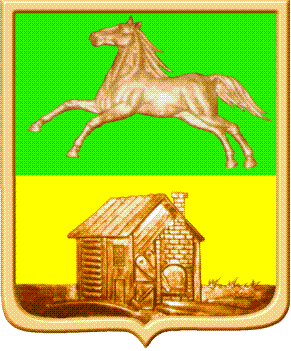 НОВОКУЗНЕЦКИЙ ГОРОДСКОЙ ОКРУГадминистрация  города  нОВОКУЗНЕЦКАкомитет  образования   и  наукиП р и к а зот 11.01.2019                         							№ 21О проведении городского заочногоконкурса творческих работ«Жизнь в гармонии с природой»На основании приказа КОиН от 14.08.2018 № 772 «О плане городских конкурсов и  мероприятий с учащимися на 2018/2019 учебный год»приказываю:1. Утвердить Положение о проведении городского заочного конкурса творческих работ «Жизнь в гармонии с природой» (муниципальный этап областного конкурса) согласно приложению к настоящему приказу.2. МБОУ ДО «ГДД(Ю)Т им. Н. К. Крупской» (Попова И.А.) организовать и провести городской заочный конкурс творческих работ «Жизнь в гармонии с природой» 15 февраля 2019 года.3. Заведующим районными отделами образования КОиН (Полежаева О.В., Стрепан С.В., Резниченко В.Н., Самойлова М.П., Рагозина Т.Н., Кладова Г.В.) довести до сведения образовательных организаций информацию о проведении городского заочного конкурса творческих работ «Жизнь в гармонии с природой» (муниципальный этап областного конкурса) согласно приложению к настоящему приказу.4. Контроль за исполнением приказа возложить на начальника отдела развития образования КОиН Звоскову Е.Г.Председатель комитета						Ю.А. СоловьеваПриложение к приказу от  11.01.2019  № 21ПОЛОЖЕНИЕо проведении городского заочного конкурса творческих работ «Жизнь в гармонии с природой» Общие положения1.1 Городской заочный конкурс творческих работ «Жизнь в гармонии с природой» (далее-Конкурс) проводится согласно плану Комитета образования и науки администрации города Новокузнецка (далее-КОиН) по организации конкурсов и мероприятий с учащимися на 2018/2019 год.1.2 Общее руководство Конкурсом осуществляет КОиН. Организацию и проведение Конкурса осуществляет муниципальное бюджетное образовательное учреждение дополнительного образования «Городской Дворец детского (юношеского) творчества им. Н.К. Крупской».Цели и задачи2.1 Цель: повышение интереса обучающихся к краеведению через развитие их творческой деятельности.2.2 Задачи:воспитание активной гражданской позиции юных кузбассовцев;привлечение внимания обучающихся к краеведческой деятельности и проблемам взаимоотношения человека с природой;развитие и поддержка талантливых детей.Состав организационного комитетаВ состав организационного комитета (далее-оргкомитет) входят:- Соловьева Ю.А., председатель оргкомитета, председатель КОиН;- Попова И.А., директор МБОУ ДО «ГДД(Ю)Т им. Н.К. Крупской»;- Беликов В.А., заместитель директора МБОУ ДО «ГДД(Ю)Т им. Н.К. Крупской» (по согласованию);- Чубова З.Н. заведующий отделом МБОУ ДО «ГДД(Ю)Т им. Н.К. Крупской» (по согласованию);- Рябов В.А., кандидат географических наук, декан НФИ КемГУ (по согласованию);- Шевцова Т.А., методист туристско-краеведческого отдела МБОУ ДО «ГДД(Ю)Т им. Н.К. Крупской» (по согласованию).4. Участники4.1 К участию в Конкурсе допускаются команды образовательных организаций Новокузнецкого городского округа, занимающихся туристско–краеведческой деятельностью.4.2 Конкурс проводится по двум возрастным группам:- младшая группа – обучающиеся 12-14 лет;- старшая группа – обучающиеся 15-17 лет.Сроки проведения5.1 Конкурс проводится 15 февраля 2019 года на базе Центра туризма и краеведения (пр.Бардина, 5) МБОУ ДО «ГДД(Ю)Т им. Н.К. Крупской».Условия участия6.1 Заявки на участие в Конкурсе по форме согласно приложению к настоящему положению и творческие работы предоставить в Центр туризма и краеведения МБОУ ДО «ГДД(Ю)Т им. Н.К. Крупской» (г. Новокузнецк, пр. Бардина 5) в срок до 15 февраля 2019 года.6.2 Требования к конкурсным работам:- каждую работу должен представлять один автор. От одного автора принимается не более одной работы в каждой номинации;- каждый участник гарантирует личное авторство по отношению к представленной работе и исходному материалу. Все фото (видео) материалы, а также закадровый текст должны быть авторскими. При обнаружении факта плагиата организаторы вправе снять работу с конкурса. - на Конкурс не принимаются (и не регистрируются) работы, не имеющие отношения к темам номинаций или выполненные с нарушением указанных требований; - поступление конкурсных работ рассматривается как согласие автора на частичное или полное их использование с соблюдением авторских прав, в т.ч. опубликование на web-сайтах.6.3 Номинации Конкурса6.3.1 Номинация «Фоторепортаж о походе»Принимается цикл фотографий (не менее 3 шт., не более 5 шт.) о туристском походе (путешествии, экспедиции, экскурсии).Требования к конкурсным работам:- размер фоторабот 20 х , чёрно-белые или цветные, без фоторамок;- цикл фоторабот должен быть скомплектован в отдельную папку;- работа должна сопровождаться аннотацией. Необходимо указать во время какого туристского похода (путешествия, экспедиции, экскурсии) были сделаны снимки, краткий маршрут и т.п.Критерии оценки:- композиция; - общее эмоциональное и эстетическое впечатление;- техника исполнения работ; оригинальность; - степень воплощения авторского замысла.По необходимости, организаторы вправе потребовать от участника предоставить исходные файлы фотографий, т.е. файлы, взятые непосредственно с карты памяти фотоаппарата, без какой-либо обработки.6.3.2 Номинация «Экологический проект»Темы: «Насекомые Кузбасса», «Жизнь растений в разные сезоны».      Требования к конкурсным работам: - проект должен отражать собственный опыт наблюдений в природе. Автор должен отразить, как животные в природе влияют на растения, других животных и человека;- объем работы до 7 страниц; приложения и иллюстративный материал в объем работы не входят. Работа должна быть отправлена по E-mail: centur42nvkz@yandex.ru в формате PDF (также допускаются форматы *.doc или *.docx) и иметь объем не более 15 Мб.;- тема электронного письма: «Экологический проект…», с обязательным запросом уведомления о прочтении письма (отсутствие ответа о прочтении означает, что работа не принята).Критерии оценки:- практическая значимость;- актуальность;- новизна;- оригинальность мышления;- грамотность;- глубина разработки проекта;- оформление ссылок на источники и литературу;- эстетика оформления.6.3.3 Номинация «Конкурс плакатов»Тема: «Что оставим потомкам?». В номинации принимает участие только младшая группа.Требования:- на Конкурс предоставляются плакаты на листе формата не менее А3. Техника исполнения произвольная: живопись, графика и т.п. - работы, содержащие более 50 % заготовок (фотографий и т.п.), а также отпечатанные на принтере, не принимаются.Критерии оценки: - соответствие содержания предложенной теме;- раскрытие темы конкурса; оригинальность; - композиционный центр; - уровень исполнения; - эмоциональное и художественное восприятие.6.3.4 Номинация «Любимые уголки родного края»В номинации принимает участие только старшая группа.Принимаются видеосюжеты, слайд-фильмы, продолжительностью не более 5 минут. Представленный материал должен иметь непосредственное отношение к формам туристско-краеведческой деятельности (поход, путешествие, экскурсия) и отражать исследования или наблюдения за природными объектами на маршруте.Требования:- видеосюжет, слайд-фильм предоставляется на электронном носителе;- работа должна сопровождаться кратким описанием. Необходимо указать где и когда был сделан фото (видео) материал (краткий маршрут туристского похода, путешествия, экспедиции, экскурсии и т.п).Критерии оценки:- соответствие тематике Конкурса;- композиция, соответствие звукового и видеоряда; - оригинальность замысла; - эстетичность; - содержательность, информативность.По необходимости, организаторы вправе потребовать от участника предоставить исходные файлы, т.е. файлы, взятые непосредственно с карты памяти фотоаппарата (видеокамеры), без какой-либо обработки.Жюри Конкурса7.1 Жюри Конкурса формируется  организационным комитетом.7.2 Жюри обладает всеми полномочиями на протяжении всего Конкурса. Решение жюри не оспаривается и изменению не подлежит. Подведение итогов8.1 Итоги подводятся по каждой номинации, отдельно по каждой возрастной группе. Работы победителей и призеров не возвращаются и вместе с заявкой направляются на областной заочный Конкурс. При возникновении ситуации, когда нет достойных претендентов, призовые места могут не присуждаться.8.2 Победители и призеры Конкурса награждаются грамотами КОиН администрации г.Новокузнецка.Финансирование9.1 Расходы, связанные с проведением Конкурса, несет МБОУ ДО «Городской Дворец детского (юношеского) творчества им. Н.К. Крупской».9.2 Расходы, связанные с отправкой и оформлением творческих работ, несут участники. Контактная информацияАдрес: 654000, г. Новокузнецк, пр. Бардина 5, Центр туризма и краеведения МБОУ ДО «ГДД(Ю)Т им. Н.К. Крупской». Телефон: (8-3843) 74-42-88, 8913-120-1801 - Чубова Зинаида НиколаевнаE-mail: centur42nvkz@yandex.ru; Сайт: http://ctik.nvkznet.ru/Приложение к Положениюо проведении городского заочного конкурса творческих работ«Жизнь в гармонии с природой»Внесено:Т.П. ГильмулинаСогласовано:Главный специалист-юрисконсульт КОиНН.Н. БуроваЗАЯВКАна участие в городском заочном конкурсе творческих работ «Жизнь в гармонии с природой»Заполняется на каждого автора отдельно для каждой номинацииНоминация __________________________________________________________Директор образовательной организации _____________ /__________________/											Ф.И.ОМ.П.